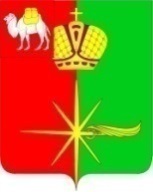 АДМИНИСТРАЦИЯ КАРТАЛИНСКОГО ГОРОДСКОГО ПОСЕЛЕНИЯЧЕЛЯБИНСКОЙ ОБЛАСТИПОСТАНОВЛЕНИЕО проведении публичных слушанийпо проекту внесения изменений вгенеральный план и правила землепользования и застройкиКарталинского городского поселенияВ целях соблюдения прав человека на благоприятные условия жизнедеятельности, прав и законных интересов правообладателей земельных участков и объектов капитального строительства, в соответствии со статьями 5.1 и 28 Градостроительного кодекса Российской Федерации, руководствуясь Федеральным законом от 06.10.2003 года № 131-ФЗ «Об общих принципах организации местного самоуправления в Российской Федерации», Уставом Карталинского городского поселения, решением Собрания депутатов Карталинского муниципального района от 28.05.2020 года № 814 «О Положении об организации и проведении общественных обсуждений или публичных слушаний по вопросам градостроительной деятельности на территории Карталинского муниципального района»,администрация Карталинского городского поселения ПОСТАНОВЛЯЕТ:1. Провести на территории Карталинского городского поселения публичные слушания по проекту внесения изменений в генеральный план и правила землепользования и застройки Карталинского городского поселения.2. Срок проведения публичных слушаний по проекту – с 03.11.2021 года по 04.02.2022 года.3. Срок проведения публичных слушаний исчисляется со дня официального опубликования настоящего постановления до дня официального опубликования заключения о результатах публичных слушаний.4. Органом, уполномоченным на организацию и проведение публичных слушаний в соответствии с настоящим постановлением, является Отдел архитектуры и градостроительства Управления строительства, инфраструктуры и жилищно - коммунального хозяйства (далее – ОАиГ).25. Представление участниками публичных слушаний предложений и замечаний по проекту внесения изменений в генеральный план  и правила землепользования и застройки Карталинского городского поселения, а также их учет осуществляется в соответствии с Положением об организации и проведении  общественных обсуждений и публичных слушаний по вопросам градостроительной  деятельности на территории Карталинского  муниципального района, утвержденным решением Собрания депутатов Карталинского муниципального района от 28.05.2020 года № 814.6. Место проведения публичных слушаний администрация Карталинского городского поселения по адресу:457351, Челябинская область, г. Карталы, улица Славы, 4 А (2-ой этаж, зал заседаний).7. ОАиГ в целях доведения до населения информации о содержании проекта обеспечить организацию выставок, экспозиций демонстрационных материалов проекта в месте проведения общественных публичных слушаний (проведения экспозиции проекта).8. Прием замечаний и предложений по проекту внесения изменений в генеральный план  и правила землепользования и застройки Карталинского городского поселения от жителей поселения и иных заинтересованных лиц осуществляется по адресу, указанному в пункте 6 настоящего постановления, в рабочие дни с 10 часов до 17 часов и в ОАиГ по адресу: Челябинская область, г. Карталы, ул. Ленина, 1.9. Прием замечаний и предложений от жителей поселения и иных заинтересованных лиц по проекту внесения изменений в генеральный план  и правила землепользования и застройки Карталинского городского поселения прекращается 04.02.2022 года.10. Назначить лицом, ответственным за ведение протокола публичных слушаний, протоколов мероприятий по информированию жителей поселения по вопросу публичных слушаний начальника ОАиГ (Ильину О. А.).11. Уполномоченному органу в целях заблаговременного ознакомления жителей поселения и иных заинтересованных лиц с проектом внесения изменений в генеральный план и правила землепользования и застройки Карталинского городского поселения обеспечить: размещение на официальных сайтах администрации Карталинского муниципального района https://www.kartalyraion.ru, администрации Карталинского городского поселения https://www.kartaly74.ru в информационно-телекоммуникационной сети «Интернет».12. Настоящее постановление является оповещением о начале публичных слушаний и подлежит опубликованию в средствах массовой информации и на официальном сайте администрации Карталинского городского поселения в информационно-телекоммуникационной сети «Интернет».13. В случае, если настоящее постановление будет опубликовано позднее календарной даты начала публичных слушаний, указанной в пункте 2 настоящего постановления, то дата начала публичных слушаний исчисляется со дня официального опубликования настоящего постановления. При этом установленные в настоящем постановлении календарная дата, до 3которой осуществляется прием замечаний и предложений от жителей поселения и иных заинтересованных лиц, а также дата окончания публичных слушаний переносятся на соответствующее количество дней.Глава Карталинскогогородского поселения								  В.Н. Верета«___24____»____11____2021 г.___485____г. Карталы